Муниципальное бюджетное дошкольное образовательное учреждениедетский сад комбинированного вида №15 «Катюша»Конспект организованной образовательной деятельности«Вот оно мое здоровье»Средняя группа «Капитошка»Воспитатель: Молоземова Е.А.г. Лобня Московская область2014 гЦель: формировать у детей сознательную установку на здоровый образ жизни, используя здоровьесберегающие технологии и нетрадиционные методы, художественное слово. Продолжать повышать функциональные возможности уровня физической и двигательной подготовленности у детей.Задачи: Образовательные:                                                                                                               - уточнить знания детей, из каких частей состоит тело человека;                                                   - рассказать о роли органов чувств;                                                                               - рассказать о пользе витаминов и их значении для здоровья человека;                        - способствовать формированию основ здорового образа жизни, потребности заниматься физической культурой и спортом;                                                - закрепить название некоторых видов спорта. Развивающие:                                                                                                    - развивать у детей понимание значения и необходимости гигиенических процедур;                                                                                                               - развивать речь, воображение.                                                                                                        Воспитательные:                                                                                                       - воспитывать бережное отношение к своему здоровью;                                       - продолжать воспитывать у детей понимание ценности здоровья, потребность быть здоровыми;                                                                   - воспитывать чувство взаимовыручки, стремление оказывать помощь друг другу.                                                                                               Здоровьесберегающие технологии:   приемы самомассажа.  Оборудование: картинки, с изображениями продуктов, иллюстрации летних и зимних видов спорта, мяч, куклы.Аппаратное и программное обеспечение: магнитофон, аудиозапись  «Зверобика».         Образовательные ресурсы: Программа воспитания и обучения в детском саду под редакцией М. А. Васильевой; «Физкультурно-оздоровительная работа» для старших дошкольников О. Ф. Горбатенко, Т. А. Кардиальская, Г. П. Попова; «Игры, которые лечат» А. С. Галанов, интернет ресурсы. Ход НОД:  Воспитатель: Сегодня мы с вами поговорим о нашем здоровье. В народе существует много поговорок о здоровье:     «Здоровье - лучшее богатство».     «Здоровому - все здорово».     «Здоровье - всему голова».                                                                                                       Как вы понимаете смысл этих поговорок?                                                                   А что нужно делать, чтобы сохранить свое здоровье?                                                     А ещё, чтобы быть всегда здоровым, нужно соблюдать режим дня?                                  С чего начинается наш день? Ребята, давайте покажем, как надо мыть руки  и умываться. Надо, надо нам помыться!                     шагаемГде тут чистая водица?                          разводят рукамиКран откроем – ш-ш-ш,                         вращение кистями рукРуки моем – ш-ш-ш,                               имитируем мытьё рукЩёчки, шейку мы потрём и водичкой обольём.            имитируем мытьё щёк, шейкиБуль – буль – буль – журчит водица,                                                         надуваем щёкиВсе ребята любят мыться.Руки с мылом мы помыли,                      имитируем мытьё рукНос и щёки не забыли.                            показываем на щёки и носНе ленились вымыть уши                       показываем  ушиИ вытерли всё посуше.Вот так.    Воспитатель: А когда ещё нужно мыть руки? А какие ещё правила личной гигиены вы знаете?                                                                                                                Мы умылись, привели себя в порядок, что нужно сделать теперь?    (Зарядку.)   Музыкальная разминка «Зверобика».                                                                      Воспитатель: Вот мы и размялись, теперь пора и подкрепиться.  Я предлагаю поиграть в игру «Да и нет».                                                                                                                  Каша – вкусная еда.   Это нам полезно? (Да)                                                                                                           Лук зеленый иногда  Нам полезен дети? (Да)                                                                                                            В луже грязная вода  Нам полезна иногда? (Нет)                                                                                               Щи – отличная еда.Это нам полезно? (Да)                                                                                         Мухоморный суп всегда –Это нам полезно? (Нет)                                                                                              Фрукты – просто красота! Это нам полезно? (Да)                                                                                             Грязных ягод иногда, Съесть полезно, детки? (Нет)                                                                                           Овощей растет гряда.  Овощи полезны? (Да)                                                                                                               Сок, компотик иногда Нам полезны, дети? (Да)                                                                                                         Съесть мешок большой конфет.  Это вредно, дети? (Да)                                                                                                      Лишь полезная еда,  На столе у нас всегда!                                                                                                                   А раз полезная еда – Будем мы здоровы? (Да)     Воспитатель: Ребята, а вы знаете, что такое витамины? Чтобы быть здоровым, сильным, бороться с микробами и не поддаваться болезням, нужно кушать витамины. Витамины как солдаты охраняют наш организм от злых вредных микробов и разных болезней. Но есть пища, которая вредна нам. Чипсы, сухарики, газированная вода как мусор оседают внутри. И когда человек глотает пирожное, конфеты, печенье, мороженое, вы не представляете себе, какая тревога происходит в желудке. Ведь как ни торопиться желудок, он не успевает справиться с огромным количеством трудной для него пищи. Вот тогда-то и начинает болеть живот. Но есть пища, которую любит желудок и легко с ней справляется. Это овощи, фрукты, каши. Кушайте полезную пищу, не переедайте, не забывайте о витаминах, и тогда, вырастете большими и здоровыми.- витамин А важен для зрения, содержится в моркови, луке, петрушке, яйцах; - витамин В способствует хорошей работе сердца, содержится в молоке, мясе, хлебе; - витамин С укрепляет весь организм, помогает не болеть, содержится в апельсинах, лимонах, ягодах, капусте, луке.    Воспитатель:  А сейчас я проверю, знаете ли вы, какие продукты полезны, а какие вредны?                               Полезные и вредные продуктыЦель:  систематизировать представления детей о вредных и полезных продуктах, упражнять в умении их дифференцировать, формировать потребность заботиться о своём здоровьеМатериал:  картинки с изображением различных продуктов, два обручаХод игры: для того чтобы быть здоровым, нужно правильно питаться. Сейчас мы узнаем, известно ли вам, какие продукты полезны.Воспитатель предлагает детям картинки по двум обручам. В один обруч дети отбирают полезные продукты и объясняют свой выбор, во второй – продукты, которые вредны для здоровья.В гости к детям пришли  куклы.  Воспитатель предлагает рассмотреть их, обращает внимание, что все куклы разные (рост, цвет волос и глаз), предлагает найти различия. Затем побуждает детей определить, чем похожи все куклы, подводя к выводу: у всех одни и те же части тела, предлагает показать  их на себе.       Далее воспитатель выясняет с детьми:что можно делать ногами, в какие игры играть;что делают руками;почему руки называют первыми помощниками;для чего нужны уши;от чего нужно беречь глаза.Демонстрация наглядного материала по теме «Тело человека».Ты – моя частичка                  Цель: систематизировать представления детей о частях тела, развивать речь, внимание, память.                 Материал:  мяч                 Ход игры:   воспитатель бросает мяч каждому ребёнку, задавая вопрос. Я – личико, ты – моя частичка. Ты кто? (глаза, бровь, нос и т.д.)  Я – голова, ты – моя частичка. Ты кто? (волосы, уши …) Я – туловище, ты – моя частичка. Ты кто? (спина, живот ...)Моё тело (шутка-игра)                 Цель: Воспитатель предлагает детям подойти к зеркалу, увидеть в нём самое «дорогое», что есть на свете, и рассмотреть себя, произнося слова, сопровождаемые соответствующими движениями:Воспитатель показывает детям картинки с изображением разных видов спорта, уточняет, знают ли дети их название, задает вопросы:какие виды спорта нравятся и почему;каким видом хотели бы заниматься;какими видами спорта можно заниматься зимой, летом.       Воспитатель предлагает двум детям выбрать из предложенных иллюстраций зимние и летние виды спорта.              Дидактическая игра «Назови спортсмена»Футболом занимается кто? … футболист.                                          Гимнастикой занимается кто? … гимнаст.                                          Баскетболом занимается кто? … баскетболист.Теннисом занимается кто? … теннисист.                                                          Плаваньем занимается кто? … пловец.                                                           Боксом занимается кто? … боксер.                                                                 Легкой атлетикой занимается кто? … легкоатлет.                                         Хоккеем занимается кто? … хоккеист.                                                 Велоспортом занимается кто? … велосипедист.     Воспитатель объясняет, почему полезен каждый вид спорта и спорт вообще, и предлагает детям позаниматься физкультурой:                                    Состязание, ребятки.                             Мы начнем сейчас с зарядки!                             Для чего нужна зарядка?                             Это вовсе не загадка –                          Чтобы силу развивать                            И весь день не уставать!                             Если кто-то от зарядки                             Убегает без оглядки –                            Он не станет нипочём                            Настоящим силачом!                                    Каждый день у нас, ребятки,                                     Начинается с зарядки!                                 Руки в стороны и вниз,                                     Все присели, поднялись,                                     И девчонки, и мальчишки                                       Побежали все вприпрыжку!                                       Провели разминку ловко.                                       Приступаем к тренировке.Угадай вид спорта по показу            Цель:  формировать умения выполнять движения, характерные для некоторых видов  спорта, и узнавать их по показу.            Ход игры:   воспитатель или ребёнок показывает при помощи мимики и жестов какой- либо вид спорта, а дети отгадывают его.                         Спорт, ребята, очень нужен,                          Мы со спортом крепко дружим.                         Спорт — здоровье, спорт – помощник,                         Спорт — игра, физкульт-ура!Воспитатель:  Наше занятие подходит к концу, давайте вспомним, что нужно делать, чтобы оставаться всегда здоровым? (Ответы детей)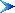 Слова взрослогоДвижения детейГоловушка-соловушкаГладят головуЛобик-бобикВыставляют лоб вперёд, как бычки Носик-абрикосикС закрытыми глазами дотрагиваются до кончика носаЩёчки-комочкиОсторожно мнут щёки и трут их ладошкамиГубки-голубкиВытягивают губы в трубочкуЗубочки-дубочкиТихонько постукивают зубамиБородушка-молодушкаГладят подбородокГлазки-краскиШироко открывают глазаРеснички-сестричкиМоргают глазамиУшки-непослушкиТрут пальцами ушиШейка-индейкаВытягивают шеюПлечики-кузнечикиПоднимают и опускают плечиРучки-хватучкиОбхватывают себя обоими рукамиПальчики-мальчикиШевелят пальчикамиГрудочки-уточкиВыгибают грудь вперёдПузик-арбузикНадувают животСпинка-тростинкаВыпрямляют спину, поднимаясь на носкиКоленки-поленкиПоочередно сгибают ноги в колене и прижимают к животуНожки-сапожкиТопают ногами